GOOGLE APPSGoogle Apps es un conjunto de herramientas diseñadas para facilitar la comunicación y colaboración entre todos los miembros de la Comunidad Universitaria. Desde Google se trabaja continuamente para diseñar nuevas funcionalidades, mejorar las existentes y procurar fiabilidad en el servicio y desde el departamento de Administración de Tecnologías de la Información y Comunicación (ATIC) de la UPAEP para hacértelas llegar y ayudarte a manejarlas.Permite a la administración una mejor gestión de los recursos: comunicación y control del personal del centro en un mismo panel de control, gestión de grupos, mejora de la gestión del tiempo con los calendarios y documentos compartidos  Además el centro proporciona cuentas de correo a toda la administración, profesores y alumnos de forma gratuita y “corporativa”A los profesores les permite mejorar su organización pudiendo preparar su trabajo diario con la aplicación, accediendo al material educativo en cualquier lugar y dispositivo. No tiene que imprimir y evita las versiones de documentos, puede trabajar con material digital en el aula o colgarla en internet y compartirla con el alumno de forma sencilla.Y a los alumnos les facilita el trabajo de clase poniendo a su disposición herramientas, documentos, material gráfico, etc… que lo ayuden a realizar el trabajo tanto en clase como en grupo, ya que Google Apps esta pensando para trabajar de forma colaborativa. Permite el trabajo tanto presencial como a distancia.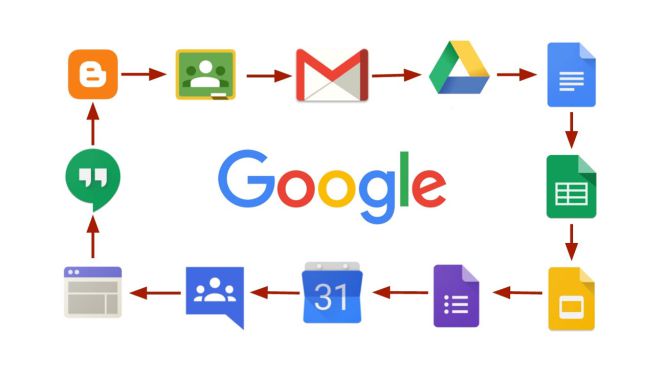 